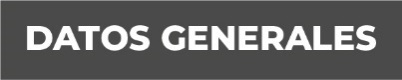 Nombre Mario Lozano CarbonellGrado de Escolaridad  Carrera Técnica / Diplomado en Comunicación PolíticaTeléfono de Oficina 2288 416170 Ext. 3562Correo Electrónico mlozanoc@fiscaliaveracruz.gob.mxFormación Académica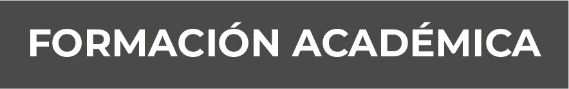 Año 1982Instituto de Computación PrácticaAño 1982Instituto de Investigaciones Sociales de la UNAMTrayectoria Profesional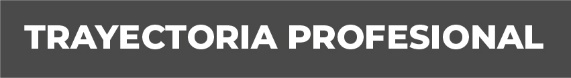 Año 2010-2013Coordinador de Comunicación Social de la Cámara de Diputados del Estado de VeracruzAño 2014-2015Enlace de Comunicación Social de la Secretaría de Desarrollo Social del Estado de VeracruzAño 2015-2016Subdirector de Noticieros en Radiotelevisión de Veracruz Conocimiento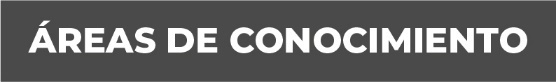 Comunicación